LESSON DEVELOPMENT THREE PROPERTIES OF KITE AND RHOMBUS Reference book – New Method Mathematics Book STAGE/TIMETEACHER’S ACTIVITIESLEARNER'S ACTIVITIES – MIND/HANDS ONLEARNING POINTSStep 1Introduction (5 minutes)Introductory Activities – Asks pupils to study the chart carefully. Tells them to compare the real objects with the plane shapes. Listen to the pupils comparison. MIND ON ACTIVITIES – 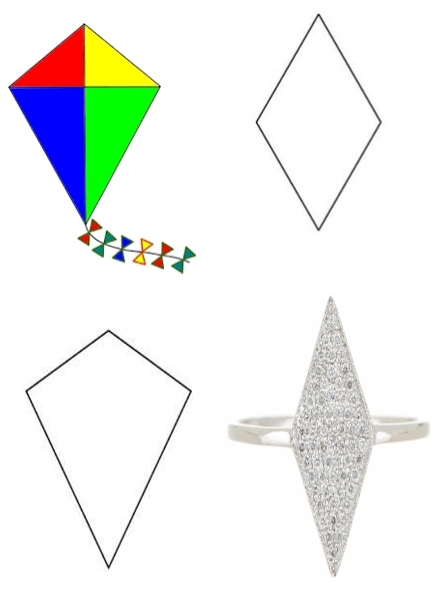 Linking the Previous knowledge to the new lesson Step 2 Development (5 minutes) Grouping1. Groups the learners into four groups – A, B, C, and D. 2. Guide the learners to choose a leader and secretary for your group. 3. Gives each group learning materials – chart and sample of different quadrilaterals – kite and rhombus. 1. Belong to a group. 2. Choose their leader and secretary. 3. Received learning materials for their group. Learner’s group, leader and secretary confirmed.Step 3Development (5 minutes) Lets the pupils identify the above shape. Tells them the first shape is kite and the second shape (ring) is rhombus. Kite and a ring. 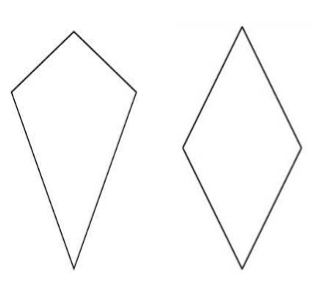 Kite and Rhombus Step 4Development(10 minutes)Instructions Asks pupils to name the shape ABCD and IJKL. Lets them measure  line AB, BC, DC and AD. Also, measure IJ, JK, KL and LI. Compare line AB and AD; BC and DC. Also, compare IJ, JK, KL and LI. Asks them to draw a straight line to connect the opposite corners. Groups work Properties of Kite and Rhombus 1. AB = _____, BC = _____, DC = _____ and AD = _____. IJ = _____, JK = _____, KL = _____ and LI = _____.2. AB = AD and BC = DC. IJ = JK = KL = LI. 3. 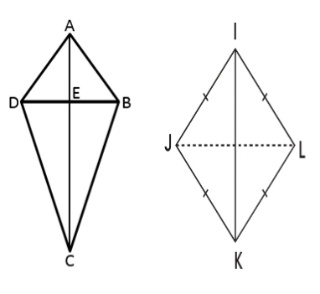 Properties of Kite and Rhombus. Step 5Development(10 minutes)Asks each group to present their results/solutions so that you can compare responses with those in other groups.PresentationGroup Presentation Step 7Conclusion(5 minutes)To conclude the lesson, the teacher revises the entire lesson and ask the key questions.     SUMMARY – kite is a quadrilateral with 2 sets of adjacent lines equal. Rhombus is a quadrilateral with 4 equallines and its opposite lines are parallel. KEY QUESTIONS – ASSIGNMENT State 4 properties of kite and rhombus. Give 4 shapes of kite and rhombus. The learners listen, ask and answer questions.Lesson Evaluation and Conclusion 